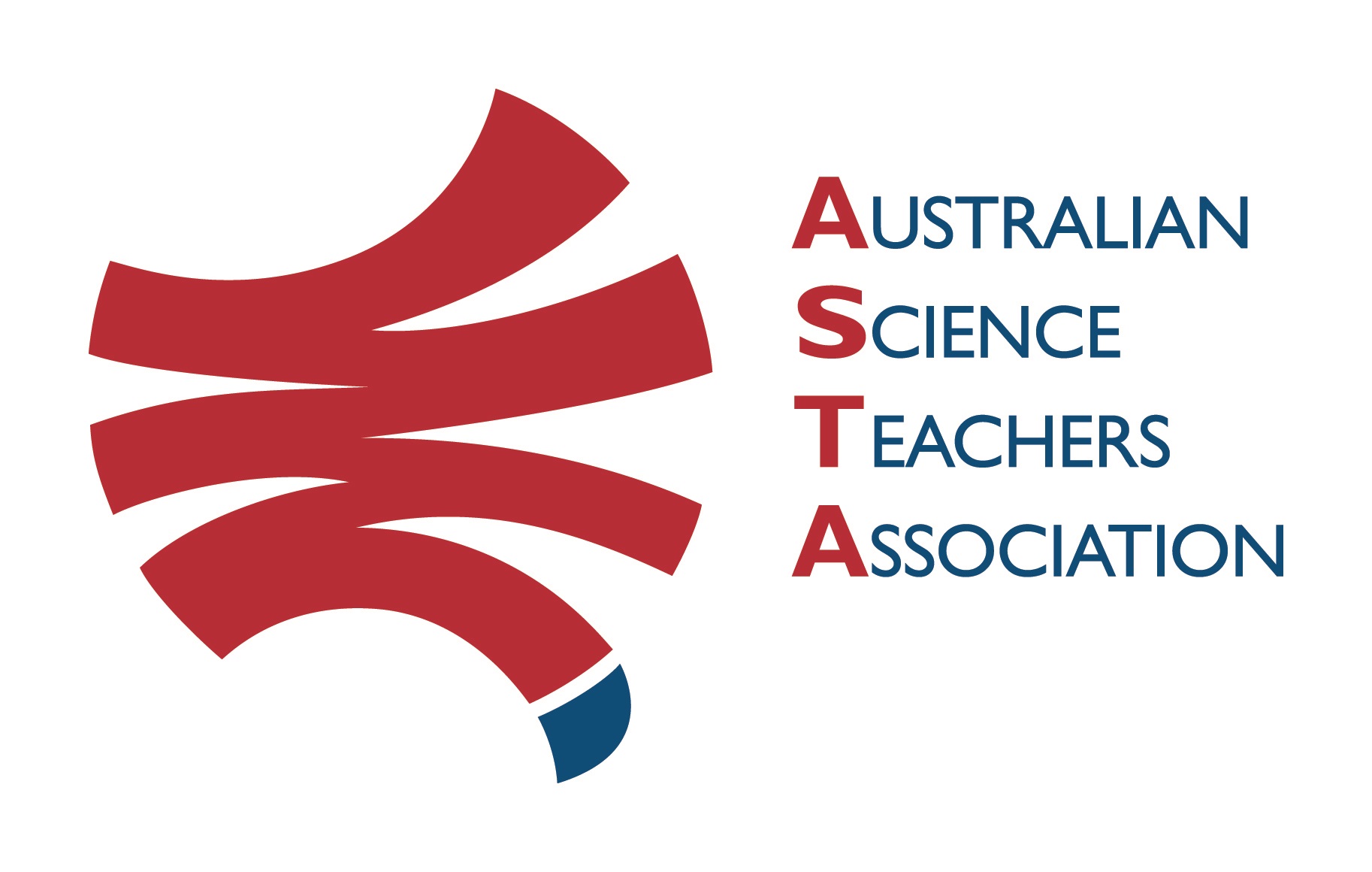 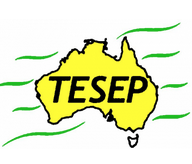 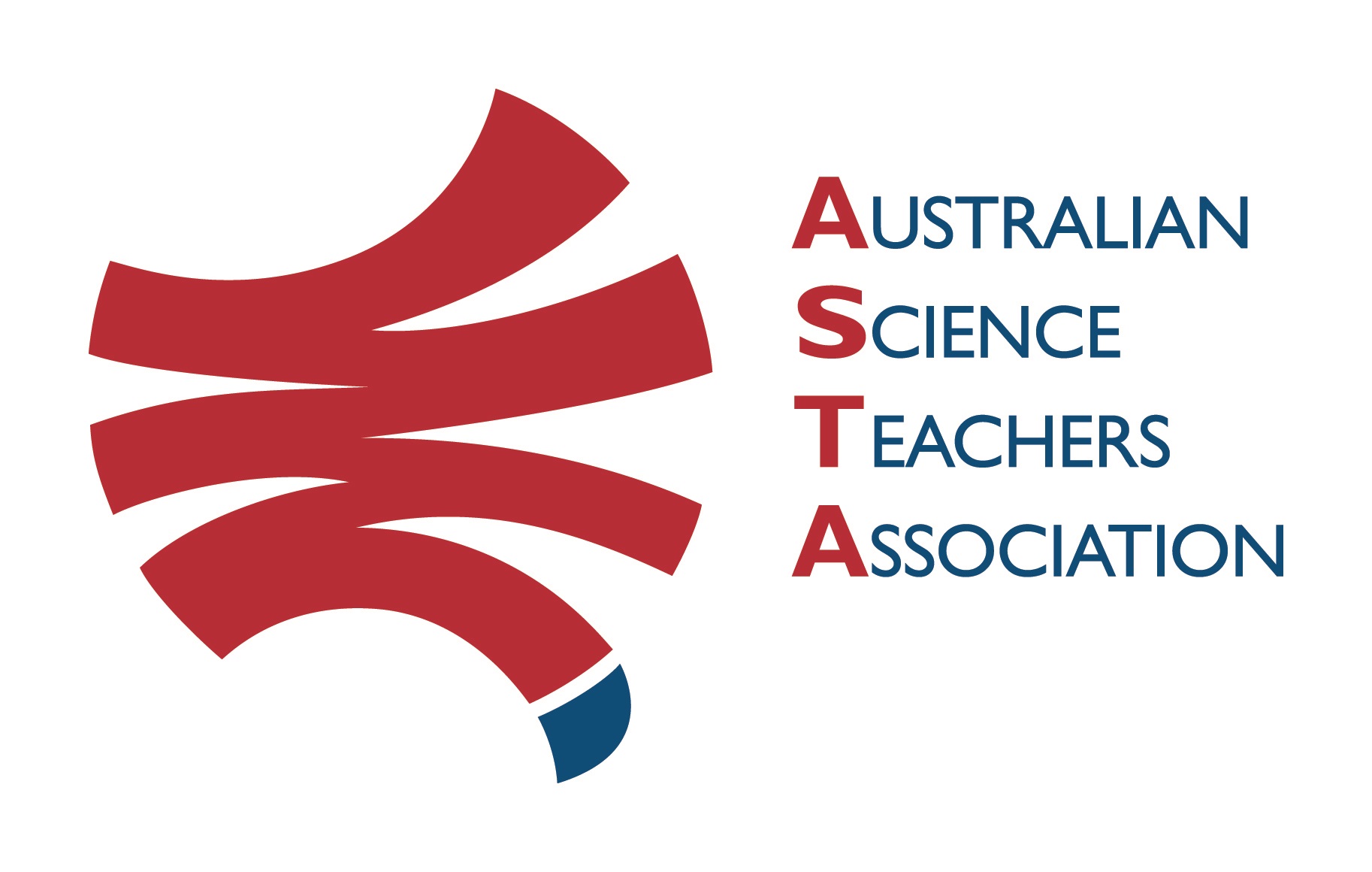 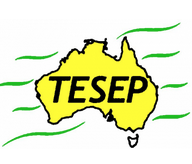 TESEP PRESENTS: AFTER SCHOOL PROFESSIONAL DEVELOPMENT (PD)Fri 31 March 3:30pm-6pm 2-PD workshops – teachers & community welcome to attend FREE Rocks - How to use the Rock Kit teaching resources & Plate Tectonics - integrated plate tectonics/climate/volcanic changes through Earth history – related to Pyramid Hill, Vic & eastern Australia geologySchool: Pyramid Hill College, 97 Kelly St, Pyramid Hill, Vic   Meeting Room: go to front office to sign in & be directed to meeting roomDate: Thursday 30 March 2023, PD workshop Facilitator: Elizabeth FoxThe RocksExpo experience includes– 1. Incursions – classroom lessons with students and teachers.
2. PD workshops – After-school professional development workshops for teachers (1- to 2-PD sessions @ $25 per attendee for visiting teachers, FREE to host-school teachers).3. ASTA Certificate of attendance – A certificate of hours and workshop outcomes will be issued.4. FREE rock kit – Host to receive a FREE rock kit and Plate Tectonics poster.5. Introductory RocksExpo feature How to Use the Rock Kit and Teaching Pack (e.g. how to relate rock kit rocks to rock stories, 3D rendered samples, virtual thin sections and virtual outcrops). 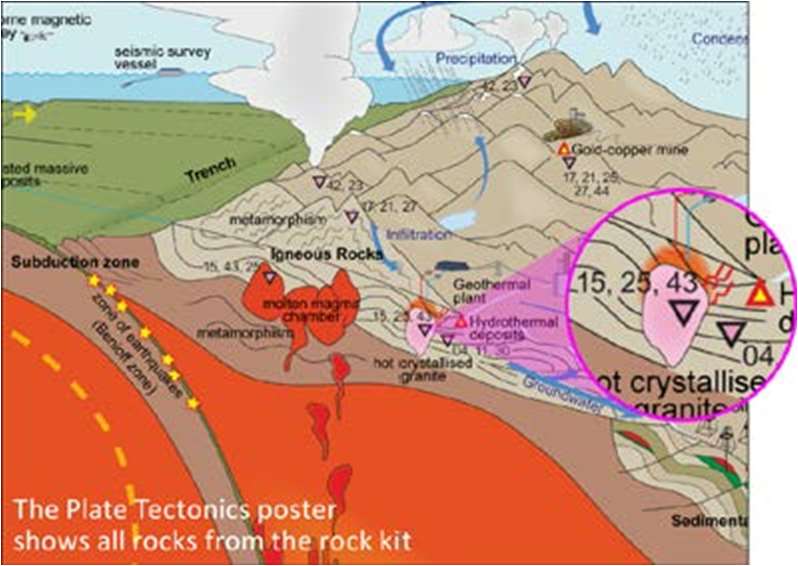 6. Subsequent RocksExpo topics can be chosen from TESEP’s “The Challenging Earth” seriesPresenter: Rod Boucher is a keen ore geologist, who has worked in industry around Australia. His work in several states gives him many rock stories and samples to share.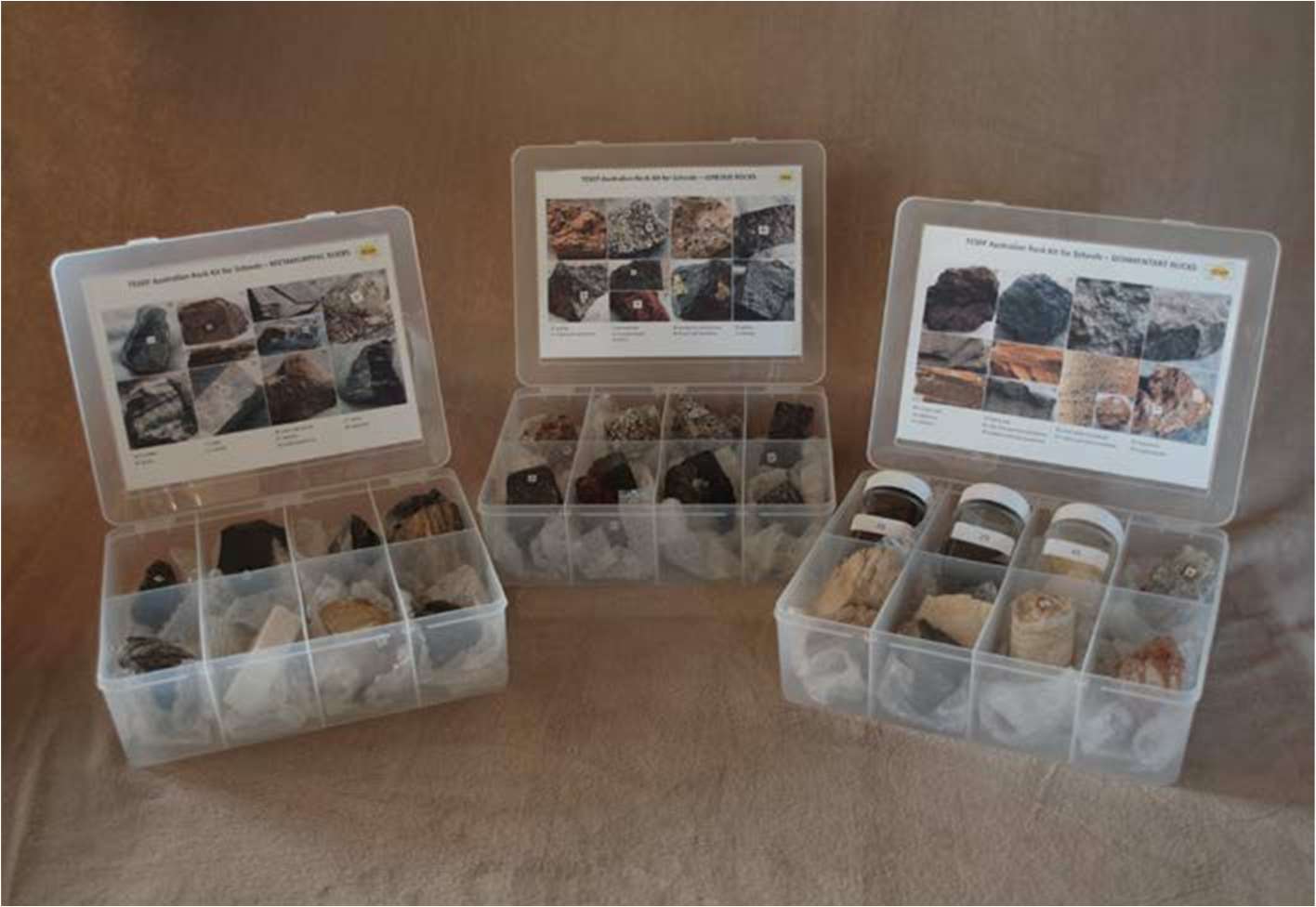 29 Palm-sized rocks in the TESEP Australian Rock Kit for Schools & close-up of TESEP Plate Tectonics posterBooking form